ASC REPORT: Gøta A-25 / 2024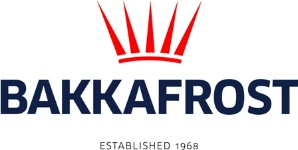 Site infoASC certification12-03-2018Start of production cycle-06-2024End of production cycleReport last updatedEstimated unexplained loss          Wildlife interactions – overviewNumberBirds0Mammals0Number of escaped fish0Wildlife interactions -birdsWildlife interactions -birdsDate of incidentNumberSpeciesCauseNa0Wildlife interactions – mammalsWildlife interactions – mammalsDate of incidentNumberSpeciesCauseNa0Wildlife interactions – Fish escapesWildlife interactions – Fish escapesDate of incidentNumberCauseNa0Fish Health SurveillanceFish Health SurveillanceSuspicious Unidentifiable transmissible agentSuspicious Unidentifiable transmissible agentNoneDetection of OIE – notifiable diseaseDetection of OIE – notifiable diseaseNoneLiceDateAverage lice number(number of mature female/fish)Average lice number(number of mature female/fish)Average lice number(number of motile/fish)28-06-20240,000,000,00